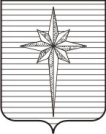 АДМИНИСТРАЦИЯ ЗАТО ЗВЁЗДНЫЙпостановление03.09.2019											 № 754О проведении VI патриотического форума «Звёздный»В соответствии с подпунктом «а» пункта 21, пунктом 26 части 2 статьи 41 Устава городского округа ЗАТО Звёздный Пермского края, письмом директора АНО «Позитивные люди» Дружининой М.А. от 13.08.2019 № 6, в целях развития и совершенствования системы военно-патриотического воспитания граждан ЗАТО Звёздный администрация ЗАТО Звёздный постановляет:1. Оказать содействие АНО «Позитивные люди» в проведении на территории ЗАТО Звёздный VI патриотического форума «Звёздный» (далее – Форум).2. Определить площадки для проведения:деловой программы Форума – МБУК «ДК ЗАТО Звёздный»; активной части Форума – территорию береговой линии пруда на р. Юг; культурной части Форума и организации выставочного пространства – Площадь Победы.3. Утвердить прилагаемый Состав организационного комитета Форума.4. Директору МБУ ДО ДЮСШ «Олимп» Васильеву Б.А. во взаимодействии с отделом общественной безопасности администрации ЗАТО Звёздный оказать содействие АНО «Позитивные люди в разработке Положения об активной части Форума.5. Директору МБУК «ДК ЗАТО Звёздный» Коноплевой Е.В.:во взаимодействии с директором МБУ ДО ДШИ ЗАТО Звёздный Моховой Г.В. организовать и провести 20.09.2019 торжественные церемонии открытия и закрытия Форума с участием творческих коллективов ЗАТО Звёздный;в срок до 19.09.2019 организовать оформление помещений МБУК «ДК ЗАТО Звёздный» в соответствии с тематикой Форума;оказать содействие АНО «Позитивные люди» в организации:питания участников деловой программы и работы полевой кухни во время проведения Форума;предварительной регистрации участников Форума. 6. Заведующему отделом общественной безопасности администрации ЗАТО Звёздный Фатееву И.В. оказать содействие АНО «Позитивные люди»:в организации выставки специализированной техники на Площади Победы;в обеспечении и поддержании правопорядка и общественной безопасности во время проведения Форума во взаимодействии с Межмуниципальным отделом МВД России по ЗАТО Звёздный, на особо важных и режимных объектах Пермского края.7. Заместителю главы администрации ЗАТО Звёздный по развитию территории, руководителю отдела по развитию территории Волковой М.А.: организовать информационное сопровождение Форума;рекомендовать организациям торговли, прилегающим к месту проведения Форума, ограничить розничную продажу алкогольных напитков во время проведения Форума.8. Первому заместителю главы администрации ЗАТО Звёздный Юдиной Т.П. организовать:покос травы и уборку мусора на территории проведения активной части Форума в срок до 13.09.2019;работу по технической уборке Площади Победы 19.09.2019.9. Директору МБУ СОШ ЗАТО Звёздный Ларионовой Г.И. во взаимодействии с руководителями муниципальных бюджетных учреждений ЗАТО Звёздный организовать работу волонтёров на Форуме.10. Опубликовать настоящее постановление установленным порядком в информационном бюллетене ЗАТО Звёздный «Вестник Звёздного».11. Настоящее постановление вступает в силу со дня его опубликования.12. Контроль за исполнением постановления возложить на заместителя главы администрации ЗАТО Звёздный по развитию территории, руководителя отдела по развитию территории.Глава администрации ЗАТО Звёздный 			      	         А.М. ШвецовУТВЕРЖДЁН							постановлением администрации							ЗАТО Звёздный							от 03.09.2019 № 754СОСТАВорганизационного комитета ФорумаПредседатель:Волкова М.А., заместитель главы администрации ЗАТО Звёздный по развитию территории, руководитель отдела по развитию территории.Члены:Васильев Б.А., директор МБУ ДО ДЮСШ «Олимп»;Веретенников С.В., заместитель заведующего отделом общественной безопасности администрации ЗАТО Звёздный;Дружинина М.А., директор АНО «Позитивные люди» (по согласованию);Захарова О.А., консультант отдела образования и воспитания администрации ЗАТО Звёздный;Коноплева Е.В., директор МБУК «ДК ЗАТО Звёздный»;Ларионова Г.И., директор МБУ СОШ ЗАТО Звёздный;Мохова Е.В., директор МБУ ДО ДШИ ЗАТО Звёздный;Сенокосова Е.В., заместитель руководителя отдела по развитию территории администрации ЗАТО Звёздный;Фатеев И.В., заведующий отделом общественной безопасности администрации ЗАТО Звёздный;Шалимова Л.Н., заместитель главы администрации ЗАТО Звёздный по социальным вопросам.